Rose Roots Community Garden Agenda 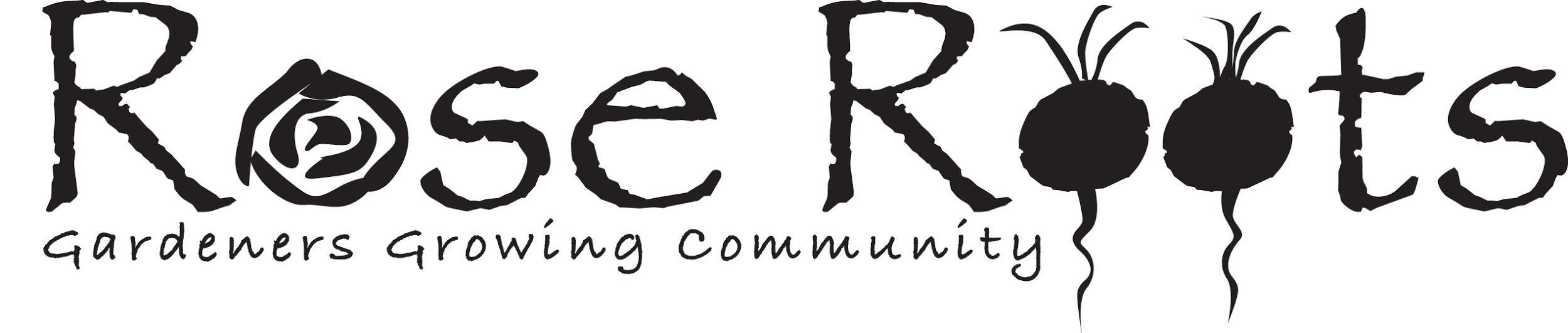 Rose Roots Monthly MeetingMay 3, 2021, 6:00 pm, Location: Google MeetCall in Link: meet.google.com/udc-rtki-cqj6:00	Call to OrderOfficer ReportsPresidentBylaw revisions approved and posted on websiteWaiting on City to develop alcohol permitting policy in parks (RR is in Hills at Standley Lake Park) so we can host happy hours with local breweries, possibly last Thurs of each month or with music events?DUG Earth Week panel discussions: https://dug.org/earth-week/ (food waste, soil health, healthy kids, climate action, wellness). Upcoming Leadership Conflict Resolution Workshops: https://form.jotform.com/210877706591161Youth Coordination: Mary Poole-Mentor, Natalie Bradmon and Rubi-possible youth leadersRR Info Postcard en route to share with members and communityRR Apparel Store: working with Jennifer of Shirt Works: https://roseroots2021.itemorder.com/saleReschedule Garden Opening Celebration: Sun May 16 2-4 pm?City Grant application: review in progress for $5k Neighborhood Improvement grantVice PresidentThurs Work Day coordination with Julie Lesnick and training with KarelSpring Compost Order: more needed? Manure curing boxes? Treasurer ReportDUG Financial report 2020-21Membership ReportRegistration Progress/summaryAdministratorNew member Orientation reportOperationsHose hanger installation success recapFuture potential projectsUpcoming DatesMay 11, 6:30-7:30 pm, Free Compost Class at Crescendum Flower Garden (reg required)July 24, 6:30-8:30 pm: Garden Movie Night with free city equipment. What movie?!Mon June 7, 6 pm: Rose Roots Monthly All Gardener MeetingMusic in the Garden Dates (Thursdays 7-8 pm): June 17: Laurie Dameron, www.lauriedameron.com, July 15: Kelan Spinden, Aug 19: Tim Merkel, www.treebearsound.comSat Oct 23, 2 pm: End of Year Garden Celebration with party trailer from cityAdjournment    Rose Roots Mission:  To restore bonds between people, food and nature and to work together to create a better local food system for future generations.Steering Committee AttendanceSteering Committee AttendanceSteering Committee AttendanceSteering Committee AttendanceSteering Committee AttendanceSteering Committee AttendanceErin Newton, PresidentKendra Eliason, MembershipJim Richards, OperationsPatty Sacks, Vice PresidentLaura Bennett, AdministratorGary Williams, OperationsKarel Hemler, Treasurer